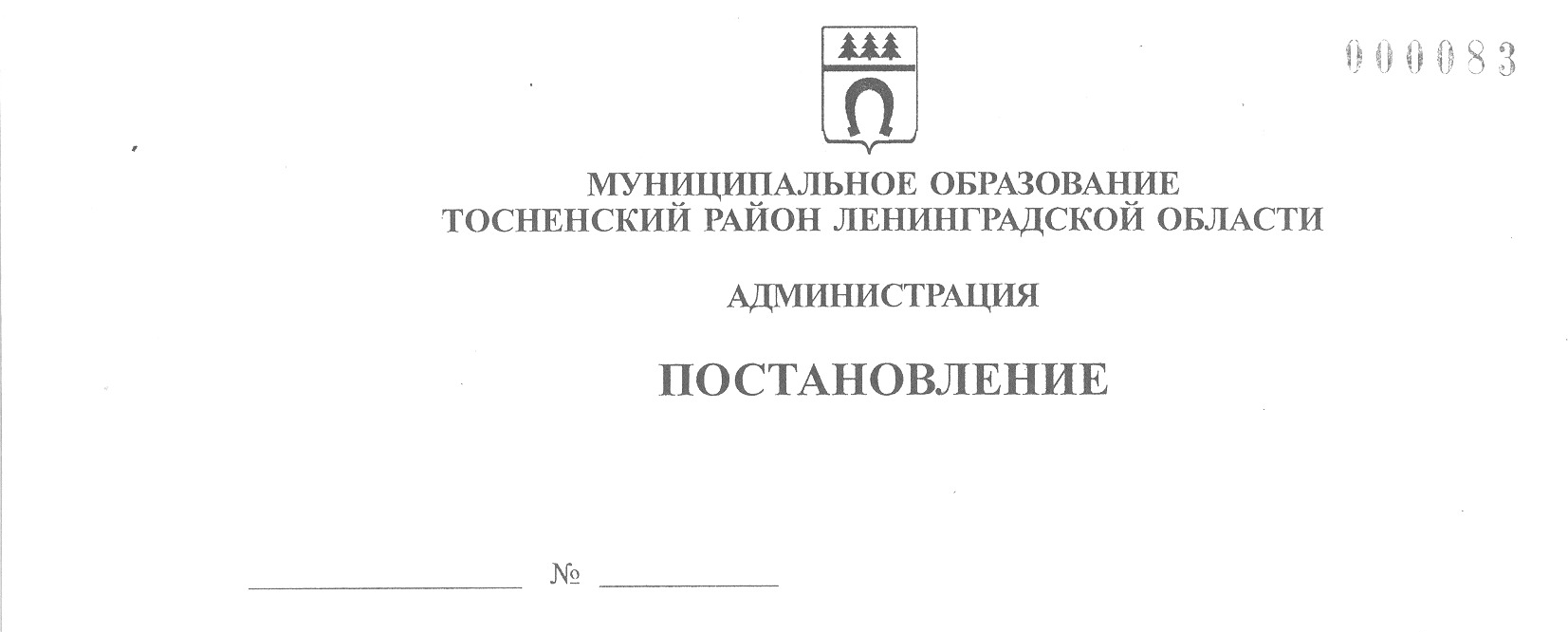 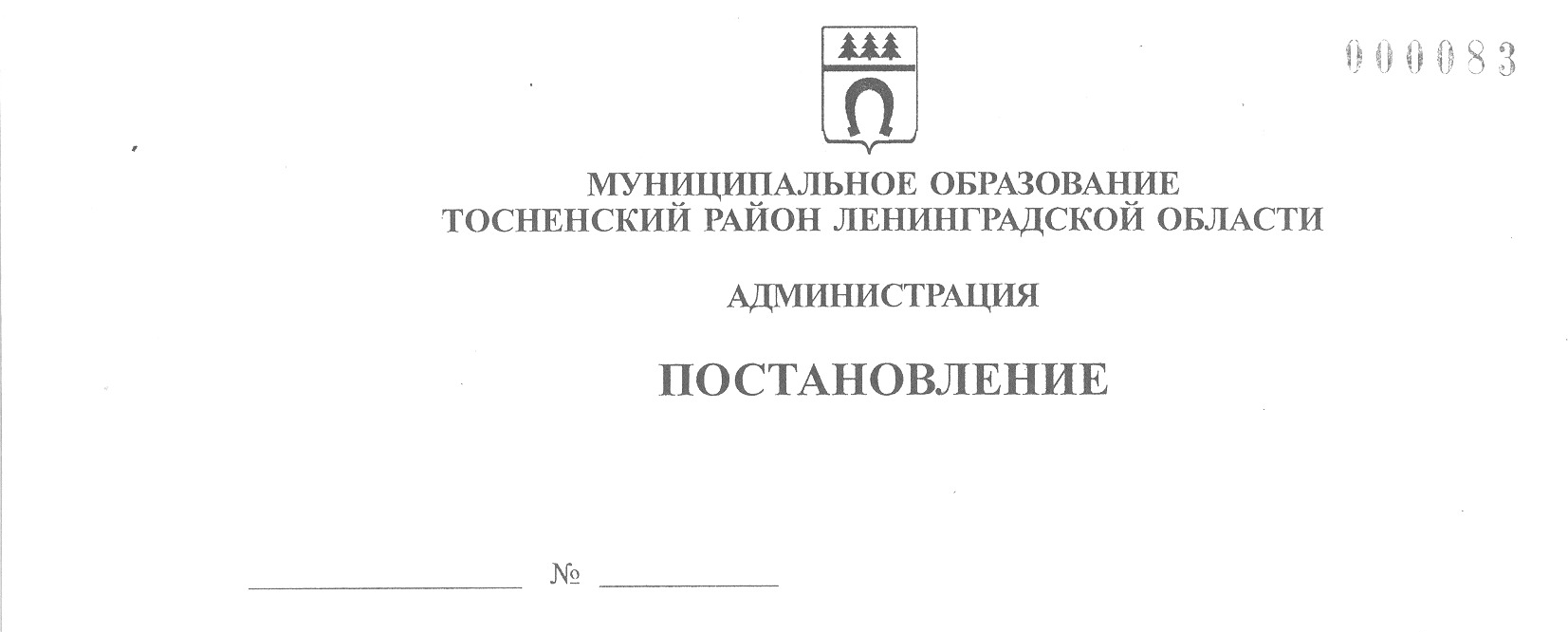          30.12.2019                        2445-паО внесении изменений в муниципальную программу«Развитие системы образования муниципального образования Тосненский район Ленинградской области»	В соответствии со ст. 179 Бюджетного кодекса Российской Федерации, Порядком разработки, утверждения, изменения, реализации и оценки эффективности муниципальных программ муниципального образования Тосненский район Ленинградской области     и Тосненского городского поселения Тосненского района Ленинградской области, утверждённым постановлением администрации муниципального образования Тосненский район Ленинградской области от 06.11.2018 № 2647-па, Перечнем муниципальных программ муниципального образования Тосненский район Ленинградской области, утверждённым постановлением администрации муниципального образования Тосненский район Ленинградской области от 08.04.2019 № 541-па, в целях создания условий для эффективного развития системы образования муниципального образования Тосненский район Ленинградской области администрация муниципального образования Тосненский район Ленинградской областиПОСТАНОВЛЯЕТ:	1. Внести в муниципальную программу «Развитие системы образования муниципального образования Тосненский район Ленинградской области» утверждённую,          постановлением администрации муниципального образования Тосненский район          Ленинградской области от 19.12.2018 № 3199-па изменения, изложив её в новой редакции (приложение).	2. Комитету образования администрации муниципального образования Тосненский район Ленинградской области направить в пресс-службу комитета по организационной работе, местному самоуправлению, межнациональным и межконфессиональным отношениям администрации муниципального образования Тосненский район Ленинградской    области настоящее постановление для опубликования и обнародования в порядке,       установленном Уставом муниципального образования Тосненский район Ленинградской области.	3. Пресс-службе комитета по организационной работе, местному самоуправлению, межнациональным и межконфессиональным отношениям администрации муниципального образования Тосненский район Ленинградской области опубликовать и обнародовать настоящее постановление в порядке, установленном Уставом муниципального образования Тосненский район Ленинградской области.2	4. Контроль за исполнением постановления возложить на первого заместителя    главы администрации муниципального образования Тосненский район Ленинградской  области Тычинского И.Ф.	5. Настоящее постановление вступает в силу со дня его официального опубликования.И. о. главы администрации                                                                                 И.Ф. ТычинскийНикулина Татьяна Геннадьевна, 8(81361)2486012 гв